1. Пояснительная записка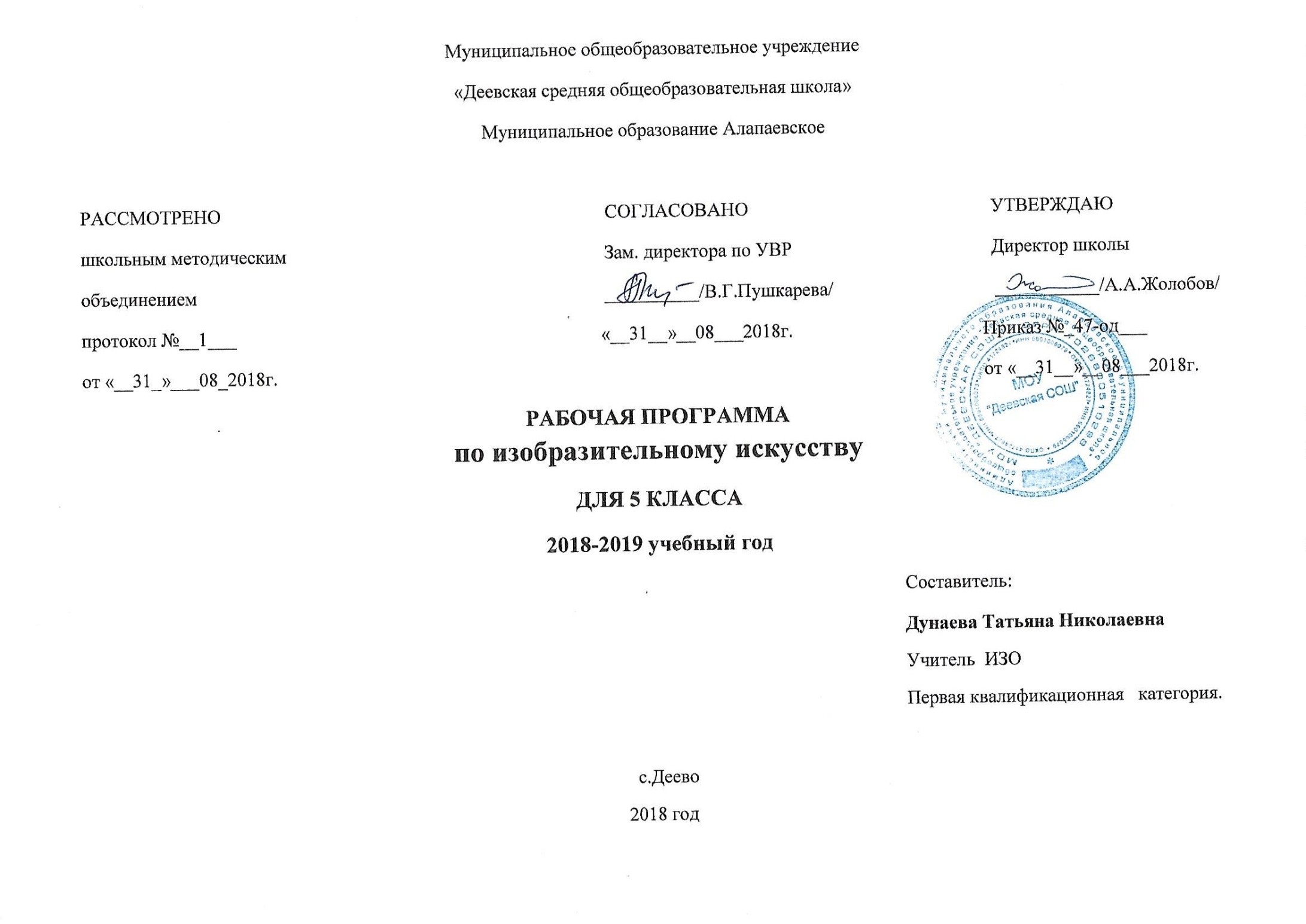 Рабочая программа  по предмету «Изобразительное искусство» для 5 классов  составлена на основе Фундаментального ядра содержания общего образования и требований к результатам освоения основной общеобразовательной программы основного общего образования, представленных в Федеральном государственном образовательном стандарте общего образования второго поколения.Нормативные документы  для составления программы:Закон  «Об образовании в Российской Федерации» от 29.12.2012 №273-ФЗ;Федеральный базисный учебный план для среднего (полного) общего образования, утвержденный приказом Министерства образования РФ № 1312 от 09.03.2004Федеральный компонент государственного образовательного  стандарта общего образования по технологии, утвержденный приказом Министерства образования РФ № 1089 от 05.03.2004Приказ Минобрнауки  России от 31 марта 2014 года № 253 "Об утверждении федеральных  перечень учебников, рекомендованных (допущенных) к использованию в образовательных учреждениях, реализующих образовательные программы общего образования и имеющих государственную аккредитацию  на 2014-15 учебный год.Приказ Министерства  образования РФ от 05.03.2004г. № 1089 "Об утверждении федерального компонента государственных стандартов начального общего, основного общего и среднего (полного) общего образования". Примерная программа  среднего общего  образования по технологии.Образовательная программа среднего(полного) общего образования МОУ "Деевская СОШ" утверждённая приказом №149/1 от 25.07.2014г.Календарный учебный график, учебный план МОУ "Деевская СОШ" на 2018 - 2019 учебный год. Устав МОУ"Деевская СОШ" Утверждён Постановлением Админитсрации муниципального образования Алапаевское от 25.08.2013г. №550Рабочая программа ориентирована на использование учебника: « Изобразительное искусство. Декоративно-прикладное искусство в жизни человека». 5 класс.  Под редакцией Б.М. Неменского; – М.: Просвещение, 2013. Программа включает следующие разделы: пояснительную записку, общую характеристику учебного предмета, описание места учебного предмета в учебном плане, результаты изучения курса (личностные, метапредметные и предметные), содержание курса,   тематическое планирование с определением основных видов учебной деятельности учащихся и описание  учебно-методического  и  материально-технического  обеспечения  образовательного  процесса, планируемые  результаты изучения  учебного  предмета.    Основной  целью школьного предмета «Изобразительное искусство»  5 класса в соответствии с Федеральным образовательным стандартом основного общего образования является:развитие визуально-пространственного мышления учащихся как формы эмоционально-ценностного, эстетического освоения мира, как формы самовыражения и ориентации в художественном и нравственном пространстве культуры. Художественное развитие осуществляется в практической, деятельностной форме в процессе личностного художественного творчества.Основные формы учебной деятельности – практическое художественное творчество посредством овладения художественными материалами, зрительное восприятие произведений искусства и эстетическое наблюдение окружающего мира.Достижение определённой  цели предполагает решение следующих задач:  формирование опыта смыслового и эмоционально - ценностного восприятия визуального образа реальности и произведений искусства;освоение художественной культуры как формы материального выражения в пространственных формах духовных ценностей;формирование понимания эмоционального и ценностного смысла визуально-пространственной формы;развитие творческого опыта как формирование способности к самостоятельным действиям в ситуации неопределенности;формирование активного, заинтересованного отношения к традициям культуры как к смысловой, эстетической и личностно-значимой ценности;воспитание уважения к истории культуры своего Отечества, выраженной в ее архитектуре, изобразительном искусстве, в национальных образах предметно-материальной и пространственной среды и понимании красоты человека;развитие способности ориентироваться в мире современной художественной культуры;овладение средствами художественного изображения как способом развития умения видеть реальный мир, как способностью к анализу и структурированию визуального образа, на основе его эмоционально-нравственной оценки;овладение основами культуры практической работы различными художественными материалами и инструментами для эстетической организации и оформления школьной, бытовой и производственной среды.2.Общая характеристика учебного предмета 	Учебный предмет «Изобразительное искусство» объединяет в единую образовательную структуру практическую художественно-творческую деятельность, художественно-эстетическое восприятие произведений искусства и окружающей действительности. Изобразительное искусство как школьная дисциплина имеет интегративный характер, она включает в себя основы разных видов визуально-пространственных искусств - живописи, графики, скульптуры, дизайна, архитектуры, народного и декоративно-прикладного искусства, изображения в зрелищных и экранных искусствах. Содержание курса учитывает возрастание роли визуального образа как средства познания, коммуникации и профессиональной деятельности в условиях современности. Освоение изобразительного искусства в основной школе - продолжение художественно-эстетического образования, воспитания учащихся в начальной школе, которое опирается на полученный ими художественный опыт. Программа создана в соответствии с требованиями Федерального государственного образовательного стандарта основного общего образования, Концепции духовно-нравственного развития и воспитания личности гражданина России. Эта программа является продуктом комплексного проекта, созданного на основе системной исследовательской и экспериментальной работы коллектива специалистов. Программа учитывает традиции российского художественного образования, современные инновационные методы, анализ зарубежных художественно-педагогических практик. Смысловая и логическая последовательность программы обеспечивает целостность учебного процесса и преемственность этапов обучения.     Программа объединяет практические художественно-творческие задания, художественно – эстетическое восприятие произведений искусства и окружающей деятельности в единую образовательную структуру, образуя условия для глубокого осознания и переживания каждой предложенной темы. Программа построена на принципах тематической цельности и последовательности развития курса, предполагает чёткость поставленных задач и вариативность их решения. Программа предполагает чередование уроков индивидуального практического творчества учащихся и уроков коллективной творческой деятельности, диалогичность и сотворчество учителя и ученика.Тема 5 класса - «Декоративно-прикладное искусство в жизни человека» - посвящена изучению группы декоративных искусств, в которых сильна связь с фольклором, с народными корнями искусства. Здесь в наибольшей степени раскрывается свойственный детству наивно-декоративный язык изображения, игровая атмосфера, присущая как народным формам, так и декоративным функциям искусства в современной жизни. При изучении этой темы  необходим акцент  на местные художественные традиции и конкретные промыслы.    Программа «Изобразительное искусство»  даёт широкие возможности для педагогического творчества, учёта особенностей конкретного региона России при сохранении структурной целостности данной программы.                 3. Описание  места  учебного  предмета  в  учебном  плане.   Федеральный государственный образовательный стандарт (п.11.6 и 18.3) предусматривает в основной школе перечень обязательных учебных предметов, курсов, в том числеИзучение предмета «Изобразительное искусство». Программа предусматривает возможность изучения курса «Изобразительное искусство» в объёме 1 учебного часа в неделю, 35 часов в год. Данная учебная программа решает задачи художественного труда и может рассматриваться как интегрированная программа «Изобразительное искусство и художественный труд».                4. Ценностные ориентиры содержания учебного предмета.Учебный предмет «Изобразительное искусство» в общеобразовательной школе направлен на формирование художественной культуры учащихся как неотъемлемой части культуры духовной, т. е. культуры мироотношений, выработанных поколениями. Эти ценности как высшие ценности человеческой цивилизации, накапливаемые искусством, должны быть средством очеловечения, формирования нравственно-эстетической отзывчивости на прекрасное и безобразное в жизни и искусстве, т. е. зоркости души растущего человека.Художественно-эстетическое развитие учащегося рассматривается как необходимое условие социализации личности, как способ его вхождения в мир человеческой культуры и в то же время как способ самопознания, самоидентификации и утверждения своей уникальной индивидуальности.Художественное образование в основной школе формирует эмоционально-нравственный потенциал ребенка, развивает его душу средствами приобщения к художественной культуре, как форме духовно-нравственного поиска человечества.     Связи искусства с жизнью человека, роль искусства в повседневном его бытии, в жизни общества, значение искусства в развитии каждого ребенка - главный смысловой стержень программы.      При выделении видов художественной деятельности очень важной является задача показать разницу их социальных функций: изображение - это художественное познание мира, выражение своего отношения к нему, эстетического переживания; конструктивная деятельность направлена на создание предметно-пространственной среды; а декоративная деятельность - это способ организации общения людей и прежде всего, имеет коммуникативные функции в жизни общества.  Программа построена так, чтобы дать школьникам представления о системе взаимодействия искусства с жизнью. Предусматривается широкое привлечение жизненного опыта учащихся, обращение к окружающей действительности. Работа на основе наблюдения и эстетического переживания окружающей реальности является важным условием освоения школьниками программного материала.      Наблюдение окружающей реальности, развитие способностей учащихся к осознанию своих собственных переживаний, формирование интереса к внутреннему миру человека являются значимыми составляющими учебного материала. Конечная цель - формирование у школьника самостоятельного видения мира, размышления о нем, своего отношения на основе освоения опыта художественной культуры.       Обучение через деятельность, освоение учащимися способов деятельности - сущность обучающих методов на занятиях изобразительным искусством. Любая тема по искусству должна быть не просто изучена, а прожита, т. е. пропущена через чувства ученика, а это возможно лишь в деятельностной форме, в форме личного творческого опыта. Только когда знания и умения становятся личностно значимыми, связываются с реальной жизнью и эмоционально окрашиваются, происходит развитие ребенка, формируется его ценностное отношение к миру.      Систематическое освоение художественного наследия помогает осознавать искусство как духовную летопись человечества, как выражение отношения человека к природе, обществу, поиск идеалов. На протяжении всего курса обучения школьники знакомятся с выдающимися произведениями живописи, графики, скульптуры, архитектуры, декоративно-прикладного искусства, изучают классическое и народное искусство разных стран и эпох. Особое значение имеет познание художественной культуры своего народа.      Культуросозидающая  роль программы состоит также в воспитании нравственности и патриотизма. В основу программы положен принцип «от родного порога в мир общечеловеческой культуры».      Россия - часть многообразного и целостного мира. Учащийся шаг за шагом открывает многообразие культур разных народов и ценностные связи, объединяющие всех людей планеты, осваивая при этом культурное богатство своей Родины.          5. Личностные, метапредметные  и  предметные  результаты освоения   учебного предмета.      В соответствии с требованиями к результатам освоения основной  образовательной программы общего образования Федерального государственного образовательного стандарта обучение на занятиях по изобразительному искусству направлено на достижение учащимися личностных, метапредметных и предметных результатов.      Личностные результаты отражаются в индивидуальных качественных свойствах учащихся, которые они должны приобрести в процессе освоения учебного предмета «Изобразительное искусство»:воспитание российской гражданской идентичности: патриотизма, любви и уважения к Отечеству, чувства гордости за свою Родину, прошлое и настоящее многонационального народа России; осознание своей этнической принадлежности, знание культуры своего народа, своего края, основ культурного наследия народов России и человечества; усвоение гуманистических, традиционных ценностей многонационального российского общества;формирование ответственного отношения к учению, готовности и способности обучающихся к саморазвитию и самообразованию на основе мотивации к обучению и познанию;формирование целостного мировоззрения, учитывающего культурное, языковое, духовное многообразие современного мира;формирование осознанного, уважительного и доброжелательного отношения к другому человеку, его мнению, мировоззрению, культуре; готовности и способности вести диалог с другими людьми и достигать в нем взаимопонимания;развитие морального сознания и компетентности в решении моральных проблем на основе личностного выбора, формирование нравственных чувств и нравственного поведения, осознанного и ответственного отношения к собственным поступкам;формирование коммуникативной компетентности в общении и сотрудничестве со сверстниками, взрослыми в процессе образовательной, творческой деятельности;осознание значения семьи в жизни человека и общества, принятие ценности семейной жизни, уважительное и заботливое отношение к членам своей семьи;развитие эстетического сознания через освоение художественного наследия народов России и мира, творческой деятельности эстетического характера.      Метапредметные результаты характеризуют уровень сформированности  универсальных способностей учащихся, проявляющихся в познавательной и практической творческой деятельности:умение самостоятельно определять цели своего обучения, ставить и формулировать для себя новые задачи в учёбе и познавательной деятельности, развивать мотивы и интересы своей познавательной деятельности;умение самостоятельно планировать пути достижения целей, в том числе альтернативные, осознанно выбирать наиболее эффективные способы решения учебных и познавательных задач;умение соотносить свои действия с планируемыми результатами, осуществлять контроль своей деятельности в процессе достижения результата, определять способы действий в рамках предложенных условий и требований, корректировать свои действия в соответствии с изменяющейся ситуацией;умение оценивать правильность выполнения учебной задачи, собственные возможности ее решения;владение основами самоконтроля, самооценки, принятия решений и осуществления осознанного выбора в учебной и познавательной деятельности;умение организовывать учебное сотрудничество и совместную деятельность с учителем и сверстниками; работать индивидуально и в группе: находить общее решение и разрешать конфликты на основе согласования позиций и учета интересов; формулировать, аргументировать и отстаивать свое мнение.        Предметные результаты характеризуют опыт учащихся в художественно-творческой деятельности, который приобретается и закрепляется в процессе освоения учебного предмета:формирование основ художественной культуры обучающихся как части их общей духовной культуры, как особого способа познания жизни и средства организации общения; развитие эстетического, эмоционально-ценностного видения окружающего мира; развитие наблюдательности, способности к сопереживанию, зрительной памяти, ассоциативного мышления, художественного вкуса и творческого воображения;развитие визуально-пространственного мышления как формы эмоционально-ценностного освоения мира, самовыражения и ориентации в художественном и нравственном пространстве культуры; освоение художественной культуры во всем многообразии ее видов, жанров и стилей как материального выражения духовных ценностей, воплощенных в пространственных формах (фольклорное художественное творчество разных народов, классические произведения отечественного и зарубежного искусства, искусство современности);воспитание уважения к истории культуры своего Отечества, выраженной в архитектуре, изобразительном искусстве, в национальных образах предметно-материальной и пространственной среды, в понимании красоты человека; приобретение опыта создания художественного образа в разных видах и жанрах визуально-пространственных искусств: изобразительных (живопись, графика, скульптура), декоративно-прикладных, в архитектуре и дизайне; приобретение опыта работы над визуальным образом в синтетических искусствах (театр и кино); приобретение опыта работы различными художественными материалами и в разных техниках в различных видах визуально-пространственных искусств, в специфических формах художественной деятельности, в том числе базирующихся на ИКТ (цифровая фотография, видеозапись, компьютерная графика, мультипликация и анимация);развитие потребности в общении с произведениями изобразительного искусства, освоение практических умений и навыков восприятия, интерпретации и оценки произведений искусства; формирование активного отношения к традициям художественной культуры как смысловой, эстетической и личностно-значимой ценности;осознание значения искусства и творчества в личной и культурной самоидентификации личности;развитие индивидуальных творческих способностей обучающихся, формирование устойчивого интереса к творческой деятельности.                                          6.Планируемые результаты     По окончании 5 класса Учащиеся должны знать:-  знать истоки и специфику образного языка декоративно-прикладного искусства;- знать особенности уникального крестьянского искусства; семантическое значение традиционных образов, мотивов (древо жизни, конь, птица, солярные знаки);- знать несколько народных художественных промыслов России.Учащиеся должны уметь:-  различать по стилистическим особенностям декоративное искусство разных народов и времен (например, Древнего Египта, Древней Греции, Китая, Западной Европы XVII века). - различать по материалу, технике исполнения современное декоративно-прикладное искусство (художественное стекло, керамика, ковка, литье, гобелен, батик и т.д.);- выявлять в произведениях декоративно-прикладного искусства (народного, классического, современного) связь конструктивных, декоративных, изобразительных элементов; единство материала, формы и декора.В процессе практической работы на уроках учащиеся должны:- умело пользоваться языком декоративно-прикладного искусства, принципами декоративного обобщения, уметь передавать единство формы и декора (на доступном для данного возраста уровне);- выстраивать декоративные, орнаментальные композиции в традиции народного искусства (используя традиционное письмо Гжели, Городца, Хохломы и т.д.) на основе ритмического повтора изобразительных или геометрических элементов;- создавать художественно-декоративные объекты предметной среды, объединенные единой стилистикой (предметы быта, мебель, одежда, детали интерьера определенной эпохи);- владеть практическими навыками выразительного исполнения фактуры, цвета, формы, объема, пространства в процессе создания в конкретном материале плоскостных или объемных декоративных композиций;- владеть навыком работы в конкретном материале, витраж, мозаика батик, роспись и т.п.).Владеть компетенциями: коммуникативной, личностного саморазвития, ценностно-ориентационной, рефлексивной.  	7.Содержание курсаДревние корни народного искусстваДревние образы в народном искусстве.Убранство русской избы.Внутренний мир русской избы.Конструкция, декор предметов народного быта.Русская народная вышивка.Народный праздничный костюм.Народные праздничные обряды.1 тема. Древние образы в народном искусствеТрадиционные образы народного (крестьянского) прикладного искусства — солярные знаки, конь, птица, мать-земля, древо жизни — как выражение мифопоэтических представлений человека о мире, как память народа. Декоративные изображения как обозначение жизненно важных для человека смыслов, их условно-символический характер.Задание: выполнение рисунка на тему древних образов в узорах вышивки, росписи, резьбе по дереву (древо жизни, мать-земля, птица, конь, солнце).Материалы: гуашь, кисть или восковые мелки, акварель или уголь, сангина, бумага.2 тема. Убранство русской избыДом – мир, обжитой человеком, образ освоенного пространства. Избы севера и средней полосы России. Единство конструкции и декора в традиционном русском жилище. Отражение картины мира в трехчастной структуре и в декоре крестьянского дома (крыша, фронтон - небо, рубленая клеть - земля, подклеть (подпол) - подземно-водный мир).Декоративное убранство (наряд) крестьянского дома: охлупень, полотенце, причелина, лобовая доска, наличники, ставни.Задание: создание эскиза декоративного убранства избы: украшение деталей дома  (полотенце, причелина, лобовая доска, наличники и т.д.) солярными знаками, растительными и зооморфными мотивами, геометрическими элементами, выстраивание их в орнаментальную композицию.Материалы: сангина и уголь или восковые мелки и акварель, кисть, бумага.3 тема. Внутренний мир русской избыДеревенский мудро устроенный быт. Устройство внутреннего пространства крестьянского дома, его символика  (потолок — небо,   пол — земля,   подпол — подземный мир, окна — очи, свет и т. д.). Жизненно важные центры в крестьянском доме: печное пространство, красный угол, круг предметов быта, труда и включение их в пространство дома. Единство пользы и красоты.Задание: изображение внутреннего убранства русской избы с включением деталей крестьянского интерьера (печь, лавки, стол, предметы быта и труда)Материалы: карандаш или восковые мелки, акварель, кисти, бумага.4 тема. Конструкция, декор предметов народного быта Русские прялки, деревянная резная и расписная посуда, предметы труда — область конструктивной фантазии, умелого владения материалом. Единство пользы и красоты, конструкции и декора. Подробное рассмотрение различных предметов народного быта, выявление символического значения декоративных элементов.Задание: выполнение эскиза декоративного убранства предметов крестьянского быта (ковш, прялка и т.д.).Материалы: смешанная техника (рисунок восковыми мелками и акварельная заливка или сангиной разных оттенков), кисть, бумага.5 тема. Русская народная вышивкаКрестьянская вышивка — хранительница древнейших образов и мотивов, их устойчивости и вариативности. Условность языка орнамента, его символическое значение. Особенности орнаментальных построений в вышивках на полотенце.Задание: создание эскиза вышитого полотенца по мотивам народной вышивки; украшение своего полотенца вырезанными из тонкой бумаги кружевами.Материалы: гуашь или восковые мелки, акварель, тонкая кисть, фломастеры, бумага ножницы..6 тема. Народный праздничный костюмНародный праздничный костюм — целостный художественный образ. Северорусский и южнорусский комплекс одежды. Разнообразие форм и украшений народного праздничного костюма в различных республиках и регионах России.Свадебный костюм. Форма и декор женских головных уборов. Выражение идеи целостности мира, нерасторжимой связи земного и небесного в образном строе народной праздничной одежды.Задание: создание эскизов народного праздничного костюма (женского или мужского) северных и южных районов России в одном из вариантов: а) украшение съемных деталей одежды для картонной игрушки –куклы; б) украшение крупных форм крестьянской одежды (рубаха, душегрея, сарафан) нарядным орнаментом.Материалы: бумага, ножницы, клей, ткань, гуашь, кисти, мелки, пастель. 7 -8- 9 тема. Народные праздничные обряды (обобщение темы)Календарные народные праздники — это способ участия человека, связанного с землей, в событиях природы (будь то посев или созревание колоса), это коллективное ощущение целостности мира. Обрядовые действия народного праздника, их символическое значение.Активная беседа по данной проблематике сопровождается просмотром слайдов, репродукций. Урок можно построить как выступление поисковых групп по проблемам народного искусства или как праздничное импровизационно-игровое действо в заранее подготовленном интерьере народного жилища. 	 «Связь времен в народном искусстве» Древние образы в современных народных игрушках.Искусство Гжели.Городецкая роспись.Хохлома.Жостово. Роспись по металлу.Щепа. Роспись по лубу и дереву. Тиснение и резьба по бересте.Роль народных художественных промыслов в современной жизни.10 тема. Древние образы в современных народных игрушкахМагическая роль глиняной игрушки в глубокой древности. Традиционные древние образы (конь, птица, баба). Особенности пластической формы глиняных игрушек, принадлежащих различным художественным промыслам. Единство формы и декора в игрушке. Цветовой строй и основные элементы росписи филимоновской, дымковской, каргопольской и других местных форм игрушек.Задание: создание игрушки (пластилин или глина) своего образа и украшение ее декоративными элементами в соответствии с традицией одного из промыслов.Материалы: пластилин или глина, стеки, подставка для лепки, водоэмульсионная краска для грунтовки, гуашь и тонкие кисти для росписи.                                                     11 тема. Искусство ГжелиКраткие сведения из истории развития гжельской керамики, слияние промысла с художественной промышленностью. Разнообразие и скульптурность посудных форм, единство формы и декора.Особенности гжельской росписи: сочетание синего и белого, игра тонов, тоновые контрасты, виртуозный круговой мазок с растяжением, дополненный изящной линией.Задание: изображение выразительной посудной формы с характерными деталями (носик, ручка, крышечка) на листе бумаги нарядной гжельской росписью. Материал: белая бумага, ножницы, клей, акварель, большие и маленькие кисти.12 тема. Городецкая роспись.Краткие сведения из истории развития городецкой росписи. Изделия Городца – национальное достояние отечественной культуры. Своеобразие городецкой росписи, единство предметной формы и декора. Бутоны, розаны и купавки — традиционные элементы городецкой росписи. Птицы и конь – традиционные мотивы городецкой росписи. Основные приемы городецкой росписи.Задание: выполнение эскиза одного из предметов быта (доска для резки хлеба, подставка под чайник, коробочка, лопасть прялки и др.)  украшение его традиционными элементами и мотивами городецкой росписи.Материалы: гуашь, большие и маленькие кисти, тонированная под дерево бумага.13 тема. Хохлома. Краткие сведения из  истории развития хохломского промысла. Своеобразие хохломской росписи. Травный узор, Существует два типа письма: верховое и фоновое. Классическим примером «верхового» письма может служить «травка» Для «фоновой» росписи было характерно применение чёрного или красного фона, тогда как сам рисунок оставался золотым.Задание: выполнение фрагмента росписи по мотивам хохломской росписи с использованием элементов «травная» роспись, роспись «под листок» или «под ягодку», роспись «пряник» или «рыжик, «Травная роспись».Материалы: гуашь, акварель, большие и маленькие кисти, формочки под роспись.Зрительный ряд: слайды и репродукции с изображением произведений хохломского промысла, подлинные образцы Хохломы.14  тема Искусство Жостова. Истоки и современное развитие промыслаКраткие сведения из истории художественного промысла. Разнообразие форм подносов, фонов и вариантов построения цветочных композиций, сочетание в росписи крупных, средних и мелких форм цветов.  Основные приемы жостовского письма, формирующие букет: замалевок, тенежка, прокладка, бликовка, чертежка, привязка. Задание: выполнение фрагмента по мотивам жостовской росписи, включающего крупные, мелкие и средние формы цветов; составление на подносе большого размера общей цветочной композиции. Материалы: гуашь, большие и маленькие кисти, белая бумага15 тема  . Щепа. Роспись по лубу и дереву. Тиснение и резьба по бересте.Краткие сведения из истории возникновения росписи. Природные мотивы в изделиях мастеров.  Материалы: береста16 тема. Роль народных художественных промыслов в современной жизни (обобщение темы)Выставка работ и беседа на темы «Традиционные народные промыслы – гордость и достояние национальной отечественной культуры». «Промыслы как искусство художественного сувенира». «Место произведений традиционных народных промыслов в современной жизни и быту».Декор – человек, общество, время. Зачем людям украшения. Роль декоративного искусства в жизни древнего общества.Одежда «говорит» о человеке.О чём рассказывают нам гербы и эмблемы.Роль декоративного искусства в жизни человека и общества (обобщение темы).17- 18 тема.  Зачем людям украшения. Предметы декоративного искусства несут на себе печать определенных человеческих отношений. Украсить - значит наполнить вещь общественно значимым смыслом, определить социальную роль ее хозяина. Эта роль сказывается на всем образном строе вещи: характере деталей, рисунке орнамента, цветовом строе, композиции. Особенности украшений воинов, древних охотников, вождя племени, царя и т. д. Задание: рассмотрение и обсуждение (анализ) разнообразного зрительного ряда, подобранного по теме; роль украшения в жизни современного человека; выполнение объемного украшения в соответствии с современными модными тенденциями.Материалы: картон, фломастеры, клей, цветная бумага, ножницы.19-20 тема. Роль декоративного искусства в жизни древнего общества.Роль декоративно-прикладного искусства в Древнем Египте. Подчеркивание власти, могущества, знатности египетских фараонов с помощью декоративно-прикладного искусства.Символика элементов декора в произведениях Древнего Египта, их связь с мировоззрением египтян (изображение лотоса, жука-скарабея, ладьи вечности и др.).Различие одежд людей высших и низших сословий. Символика цвета в украшениях. Задание: 1. Выполнение эскиза украшения (солнечного ожерелья, подвески, нагрудного украшения-пекторали, браслета и др.), в котором используются характерные знаки-символы.2. Выполнение эскиза костюма древних египтян высших и низших сословий общества.Материалы: цветные мелки, гуашь теплых оттенков, кисти.                                           21-22 тема. Одежда «говорит» о человеке.Декоративно-прикладное искусство Древней Греции. Древнего Рима и Древнего Китая. Строгая регламентация в одежде у людей разных сословий. Символы правителей и императоров. Знаки отличия в одежде высших чиновников. Одежды знатных горожанок, их украшения. Декоративно-прикладное искусство Западной Европы   (эпоха барокко), которое было совершенно не похоже на древнеегипетское, древнегреческое и древнекитайское своими формами, орнаментикой, цветовой гаммой. Однако суть декора (украшений) остается та же выявлять роль людей, их отношения в обществе, а также выявлять и подчеркивать определенные общности людей по классовому, сословному и профессиональному признакам. Черты торжественности, парадности, чрезмерной декоративности в декоративно-прикладном искусстве. Причудливость формы, пышная декоративная отделка интерьеров, мебели, предметов быта. Костюм придворной знати, акцент в костюме на привилегированное положение человека в обществе. Одежда буржуазии, простых горожан. Задание: 1. Выполнение эскиза костюма Древней Греции или Древнего Рима с учетом отличий в одежде у людей разных сословий.2. Моделирование одежды императора Древнего Китая или знатной китаянки. Составление коллективной композиции.3. Выполнение эскиза костюма Западной Европы  у  высших и низших сословий общества в технике «коллаж».Материалы: гуашь, кисти, бумага, салфетки, ножницы, нитки, клей, цветная бумага, восковые мелки.23-24 тема. О чём рассказывают нам гербы и эмблемы.Декоративность, орнаментальность, изобразительная условность гербов и городов. История создания гербов. Преемственность цветового и символического значения элементов гербов 17 века и современности.Задания: Создание по образцу гербов(коллективная работа).Материалы: картон, цветная бумага, клей, ножницы.25- 26 тема. Роль декоративного искусства в жизни человека и общества .Итоговая игра-викторина с привлечением учебно-творческих работ, произведений декоративно- прикладного искусства разных времен, художественных открыток, репродукций и слайдов, собранных поисковыми группами. Задания: выполнение различных аналитически - творческих заданий, например, рассмотреть костюмы и определить их владельцев, увидеть неточности, которые допустил художник при изображении костюма, или систематизировать зрительный материал (предмета быта, костюм, архитектура) по стилистическому признаку..Декоративное искусство в современном мире. Современное выставочное искусство.Ты сам - мастер декоративно-прикладного искусства (Витраж)Ты сам - мастер декоративно-прикладного искусства ( мозаичное панно)Создание декоративной композиции «Здравствуй, лето!».27 -28-29 тема. Современное выставочное искусство.Многообразие материалов и техник современного декоративно-прикладного искусства (художественная керамика, стекло, металл, гобелен, роспись по ткани, моделирование одежды). Современное понимание красоты профессиональными художниками мастерами декоративно-прикладного искусства. Насыщенность произведений яркой образностью, причудливой игрой фантазии и воображения. Пластический язык материала, его роль в создании художественного образа. Творческая интерпретация древних образов народного искусства в работах современных художников. Задание: восприятие (рассматривание) различных произведений современного декоративного искусства; рассуждение, участие в диалоге, связанном с выявлением отличий современного декоративного искусства от народного традиционного, с осознанием роли выразительных средств в создании декоративного образа в конкретном материале, с пониманием выражения «произведение говорит языком материала» на примере экспозиции музея, создание дневника экскурсии.30-31 тема. Ты сам - мастер декоративно-прикладного искусства (Витраж)Коллективная реализация в конкретном материале разнообразных творческих замыслов. Технология работы, постепенное, поэтапное выполнение задуманного витража. Выполнение эскиза будущей работы в натуральную величину. Деление общей композиции на фрагменты. Соединение готовых фрагментов в более крупные блоки. Их монтаж в общее декоративное панно. Задания: 1. Выполнение творческой работы, в разных материалах и техниках.2. Участие в отчетной выставке работ по декоративно-прикладному искусству на тему «Украсим кабинет своими руками». Материалы: бумага, кисти, гуашевые краски, фломастеры.32-33 тема. Ты сам - мастер декоративно-прикладного искусства (мозаичное панно)Коллективная реализация в конкретном материале разнообразных творческих замыслов. Технология работы с бумагой, постепенное, поэтапное выполнение задуманного панно. Выполнение эскиза будущей работы в натуральную величину. Деление общей композиции на фрагменты. Соединение готовых фрагментов в более крупные блоки. Их монтаж в общее декоративное панно. Задания: 1. Выполнение творческой работы, используя огромное разнообразие видов бумаги 2. Участие в отчетной выставке работ по декоративно-прикладному искусству на тему «Украсим  кабинет своими руками». Материалы: материалы для аппликации: цветная, бархатная, гофрированная, салфеточная, оберточная, жатая бумага,.34 тема. Создание декоративной композиции «Здравствуй, лето!».Роль выразительных средств (форма, линия, пятно, цвет, ритм, фактура) в построении декоративной композиции. Реализация разнообразных творческих замыслов, учетом свойств  тканных и нетканых материалов.Технология работы с нетрадиционными материалами. Постепенное, поэтапное выполнение задуманного панно. Выполнение эскиза будущей работы в натуральную величину.  Оформление школьной выставки по итогам годаЗадания: 1. Выполнение творческой работы, используя огромное разнообразие видов тканных и нетканых материалов.2. Участие в отчетной выставке работ по декоративно-прикладному искусству на тему «Украсим кабинет своими руками». Материалы: материалы для аппликации: ткань цветная и однотонная, рогожка, веревки, ленты, тесьма и т. д.Календарно-тематическое планирование по ИЗО в 5 классе ( по Б.М. Неменскому)Древние корни народного искусства – 9 часов (1 четверть)Связь времен в народном искусстве – 7 часов (2 четверть)Декор – человек, общество, время – 10 часов (3 четверть)Декоративное искусство в современном мире – 9 часов (4 четверть)№ п/пДатаТема и тип урокаРешаемые проблемыПланируемые результаты (в соответствии с ФГОС)Планируемые результаты (в соответствии с ФГОС)Планируемые результаты (в соответствии с ФГОС)Планируемые результаты (в соответствии с ФГОС)№ п/пДатаТема и тип урокаРешаемые проблемыПонятияПредметныерезультатыУУДЛичностныерезультаты12345678Древние образы в народном искусстве(урок получения новых знаний)Традиционные обряды народного искусстваСолярные знаки. Форма и цвет как знаки Уметь объяснять глубинные смыслы основных знаков-символов традиционного крестьянского прикладного искусства, отмечать их лаконично-выразительную красоту.Сравнивать, сопоставлять, анализировать декоративные решения традиционных образов в орнаментах народной вышивки, резьбе и росписи по дереву, видеть в них многообразное варьирование трактовок.Создавать выразительные декоративно-обобщенные изображения на основе традиционных образов.Осваивать навыки декоративного обобщения в процессе выполнения практической творческой работы.Регулятивные : целеполагание, планирование, самоконтроль, коррекция, самооценкаПознавательные: рассуждать, сравнивать, сопоставлять, анализировать, обобщать, Контроль и оценка процесса и результата действий постановка и решение проблемИзвлечение необходимой информацииКоммуникативныеУмение с достаточной полнотой выражать свои мысли, формулировать свои затруднения, планирование учебного сотрудничества,Смыслообразование,Ценностное отношение к историческому прошломуУбранство русской избы(урок получения новых знаний)Отражение картины мира в структуре и декоре крестьянского дома.Символическое значение образов и мотивов в узорном убранстве избыПонимать и объяснять целостность образного строя традиционного крестьянского жилища, выраженного в его трёхчастной структуре и декоре.Раскрывать символическое значение, содержательный смысл знаков-образов в декоративном убранстве избы.Определять и характеризовать отдельные детали декоративного убранства избы как проявление конструктивной, декоративной и изобразительной деятельности.Находить общее и различное в образном строе традиционного жилища разных народов.Создавать эскизы декоративного убранства избы.Осваивать принципы декоративного обобщения в изображении.Регулятивные : целеполагание, планирование, самоконтроль, самооценкаПознавательные: рассуждать, , анализировать, обобщать, Контроль и оценка процесса и результата действий постановка и решение проблемИзвлечение необходимой информацииКоммуникативныеУмение с достаточной полнотой выражать свои мысли, формулировать свои затруднения, планирование учебного сотрудничества,Аргументация своего мнения и позиция в коммуникацииСмыслообразованиеЦенностное отношение к историческому прошломуВнутренний мир русской избы(урок получения новых знаний)Единство пользы  и красоты внутреннего пространства крестьянского домаСимволика внутреннего пространства крестьянского домаСравнивать и называть конструктивные декоративные элементы устройства жилой среды крестьянского дома.Осознавать и объяснять мудрость устройства традиционной жилой среды.Сравнивать, сопоставлять интерьеры крестьянских жилищ у разных народов, находить в них черты национального своеобразия.Создавать цветовую композицию внутреннего пространства избы.Регулятивные : целеполагание, планирование, самоконтроль, коррекция, самооценкаПознавательные: рассуждать, сравнивать,  обобщать, самостоятельно составлять алгоритм действийКонтроль и оценка процесса и результата действий постановка и решение проблемИзвлечение необходимой информацииКоммуникативныеУмение с достаточной полнотой выражать свои мысли, формулировать свои затруднения, планирование учебного сотрудничества,Аргументация своего мнения и позиция в коммуникацииЦенностное отношение к историческому прошломуАдекватное понимание причин успеха – неуспеха в учебной деятельностиКонструкция и декор предметов народного быта(урок получения новых знаний)Превращение бытового, утилитарного предмета в вещь-образСимволическое значение декоративных элементов в резьбе и росписиСравнивать, находить общее и особенное в конструкции, декоре традиционных предметов крестьянского быта и труда.Рассуждать о связях произведений крестьянского искусства с природой.Понимать, что декор не только украшение, но и носитель жизненно важных смыслов.Отмечать характерные черты, свойственные народным мастерам-умельцам.Изображать выразительную форму предметов крестьянского быта и украшать её.Выстраивать орнаментальную композицию в соответствии с традицией народного искусства.Регулятивные : целеполагание, планирование, самоконтроль, коррекция, самооценкаПознавательные: рассуждать, сравнивать, сопоставлять, анализировать, обобщать, самостоятельно составлять алгоритм действийКонтроль и оценка процесса и результата действий постановка и решение проблемВыдвижение гипотезИзвлечение необходимой информацииКоммуникативныеУмение с достаточной полнотой выражать свои мысли, формулировать свои затруднения, планирование учебного сотрудничества,Аргументация своего мнения и позиция в коммуникацииСмыслообразование,Ценностное отношение к историческому прошломуАдекватное понимание причин успеха – неуспеха в учебной деятельностиРусская народная вышивка(урок получения новых знаний)Символика цвета и связь образов и мотивов крестьянской вышивкиУсловность языка орнамента и его символическое значениеАнализировать и понимать особенности образного языка народной (крестьянской) вышивки, разнообразие трактовок традиционных образов.Создавать самостоятельные варианты орнаментального построения вышивки с опорой на народную традицию.Выделять величиной, выразительным контуром рисунка, цвета, декором главный мотив (мать-земля, древо жизни, птица света и т. д.), дополняя его орнаментальными поясами.Использовать традиционные для вышивки сочетания цветов.Осваивать навыки декоративного обобщения.Оценивать собственную художественную деятельность и деятельность своих сверстников с точки зрения выразительности декоративной формы.Регулятивные : целеполагание, планирование, самоконтроль, коррекция, самооценкаПознавательные: рассуждать, сравнивать, сопоставлять, анализировать, обобщать, самостоятельно составлять алгоритм действийКонтроль и оценка процесса и результата действий Постановка и решение проблемВыдвижение гипотезИзвлечение необходимой информацииКоммуникативныеУмение с достаточной полнотой выражать свои мысли, формулировать свои затруднения, планирование учебного сотрудничества,СмыслообразованиеСамоопределениеЦенностное отношение к историческому прошломуАдекватное понимание причин успеха – неуспеха в учебной деятельностиНародный праздничный костюм(урок получения новых знаний)Разнообразие форм и украшений народного праздничного костюмаФорма, декор, символика цвета в народной одеждеПонимать и анализировать образный строй народного праздничного костюма, давать ему эстетическую оценку.Соотносить особенности декора женского праздничного костюма с мировосприятием и мировоззрением наших предков.Объяснять общее и особенное в образах народной праздничной одежды разных регионов России.Осознавать значение традиционного праздничного костюма как бесценного достояния культуры народа.Создавать эскизы народного праздничного костюма, его отдельных элементов на примере северорусского или южнорусского костюмов, выражать в форме, цветовом решении, орнаментике костюма  черты национального своеобразия.Регулятивные : целеполагание, планирование, самоконтроль, коррекция, самооценкаПознавательные: рассуждать, сравнивать, сопоставлять, анализировать, обобщать, самостоятельно составлять алгоритм действийКонтроль и оценка процесса и результата действий постановка и решение проблемВыдвижение гипотезИзвлечение необходимой информацииКоммуникативныеУмение с достаточной полнотой выражать свои мысли, формулировать свои затруднения, планирование учебного сотрудничества,Аргументация своего мнения и позиция в коммуникацииСомоопределениеСмыслообразование,Ценностное отношение к историческому прошломуАдекватное понимание причин успеха – неуспеха в учебной деятельностиЭмоционально-эстетическая оценкаНародные праздничные обряды (урок обобщения)Обрядовые действия народного праздника, их символическое значениеОбрядовые действия народного праздникаХарактеризовать  праздник как важное событие, как синтез всех видов творчества (изобразительного, музыкального, устно-поэтического и т.д.)Регулятивные : целеполагание, планирование, самоконтроль, коррекция, самооценкаПознавательные: рассуждать, сравнивать, анализировать, самостоятельно составлять алгоритм действийВыдвижение гипотезИзвлечение необходимой информацииКоммуникативныеФормулирование своих затруднений, планирование учебного сотрудничества,аргументация своего мнения и позиция в коммуникацииЭмоционально-эстетическая оценкаНародные праздничные обряды (урок обобщения)Обрядовые действия народного праздника, их символическое значениеОбрядовые действия народного праздникаУчаствовать в художественной жизни класса, школы, создавать атмосферу праздничного действа, живого общения и красоты.Разыгрывать народные песни, игровые сюжеты, участвовать в обрядовых действах.Проявлять себя в роли знатоков искусства, экскурсоводов, народных мастеров, экспертов.Находить общие черты в разных произведениях народного (крестьянского) прикладного искусства, отмечать в них единство конструктивной,  декоративной и изобразительной деятельности.Понимать и объяснять ценность уникального крестьянского искусства  как живой традиции, питающей живительными соками современное декоративно-прикладное искусство.Регулятивные : целеполагание, планирование, самоконтроль, коррекция, самооценкаПознавательные: рассуждать, сравнивать, анализировать, самостоятельно составлять алгоритм действийВыдвижение гипотезИзвлечение необходимой информацииКоммуникативныеФормулирование своих затруднений, планирование учебного сотрудничества,аргументация своего мнения и позиция в коммуникацииСмыслообразование,Ценностное отношение к историческому прошломуАдекватное понимание причин успеха – неуспеха в учебной деятельностиНародные праздничные обряды (урок обобщения)Обрядовые действия народного праздника, их символическое значениеОбрядовые действия народного праздникаУчаствовать в художественной жизни класса, школы, создавать атмосферу праздничного действа, живого общения и красоты.Разыгрывать народные песни, игровые сюжеты, участвовать в обрядовых действах.Проявлять себя в роли знатоков искусства, экскурсоводов, народных мастеров, экспертов.Находить общие черты в разных произведениях народного (крестьянского) прикладного искусства, отмечать в них единство конструктивной,  декоративной и изобразительной деятельности.Понимать и объяснять ценность уникального крестьянского искусства  как живой традиции, питающей живительными соками современное декоративно-прикладное искусство.Регулятивные : целеполагание, планирование, самоконтроль, коррекция, самооценкаПознавательные: рассуждать, сравнивать, анализировать, самостоятельно составлять алгоритм действийВыдвижение гипотезИзвлечение необходимой информацииКоммуникативныеФормулирование своих затруднений, планирование учебного сотрудничества,аргументация своего мнения и позиция в коммуникацииСмыслообразование,Ценностное отношение к историческому прошломуАдекватное понимание причин успеха – неуспеха в учебной деятельности№ п/пдатаТема и тип урокаРешаемые проблемыПланируемые результаты (в соответствии с ФГОС)Планируемые результаты (в соответствии с ФГОС)Планируемые результаты (в соответствии с ФГОС)Планируемые результаты (в соответствии с ФГОС)№ п/пдатаТема и тип урокаРешаемые проблемыпонятияПредметные УУДЛичностные 10Древние образы в современных народных игрушкахУкрашение игрушек декоративными элементами в соответствии с традициями промыслаЭлементы узоров, техника исполнения Филимоновской, Дымковской, Каргапольской игрушки Размышлять, рассуждать об истоках возникновения современной народной игрушки.Сравнивать, оценивать форму, декор игрушек, принадлежащих различным художественным промыслам.Распознавать и называть игрушки ведущих народных промыслов.Осуществлять собственный художественный замысел, связанный с созданием выразительной формы игрушки и украшением её декоративной росписью в традиции одного из промыслов.Овладевать приёмами создания выразительной  формы в опоре на народные традиции.Осваивать характерные для того или иного промысла основные элементы народного орнамента и особенности цветового строя.Регулятивные : целеполагание, планирование, Познавательные: рассуждать, самостоятельно составлять алгоритм действийКонтроль и оценка процесса и результата действий Извлечение необходимой информацииКоммуникативныеУмение с достаточной полнотой выражать свои мысли, формулировать свои затруднения, Ценностное отношение к миру природыЭмоциональная отзывчивость11.Искусство Гжели(урок получения новых знаний)Природные мотивы Гжельской керамикиЭлементы узоров, техника исполнения ГжелиЭмоционально воспринимать, выражать своё отношение, давать эстетическую оценку произведениям гжельской керамики.Сравнивать  благозвучное сочетание  синего и белого в природе  и в произведениях  Гжели.Осознавать нерасторжимую связь конструктивных, декоративных и изобразительных элементов, единство формы и декора в изделиях гжельских мастеров.Осваивать приёмы гжельского кистевого мазка- «мазка с тенями».Создавать композицию росписи в процессе практической творческой работы.Регулятивные : целеполагание, планирование, самоконтроль, коррекция, самооценкаПознавательные: рассуждать,  обобщать, самостоятельно составлять алгоритм действийКонтроль и оценка процесса и результата действий постановка и решение проблемИзвлечение необходимой информацииКоммуникативные:Умение с достаточной полнотой выражать свои мысли, формулировать свои затруднения, планирование учебного сотрудничестваСтремление к самопознании.Интерес к способу решения задачи12.Городецкая роспись(урок получения новых знаний)Характерные особенности Городецкой росписиЭлементы узоров, техника исполнения городецкой росписиЭмоционально воспринимать, выражать своё отношение, эстетически оценивать произведения городецкого промысла.Выявлять общность в городецкой и гжельской росписях, определять характерные особенности произведений городецкого промысла.Осваивать основные приёмы кистевой росписи Городца, овладевать декоративными навыками.Создавать композицию росписи в традиции ГородцаРегулятивные : планирование, контроль за поэтапностью работыПознавательные: рассуждать, сравнивать, сопоставлять, анализировать, обобщать, самостоятельно составлять алгоритм действийКонтроль и оценка процесса и результата действий Извлечение необходимой информацииКоммуникативные:Проявлять активность. Умение слушать мнение одноклассниковЦенностное отношение к миру природы13.Хохлома(урок получения новых знаний)Различие видов хохломской росписиЭлементы узоров, техника исполнения хохломской росписиЭмоционально воспринимать, выражать своё отношение, эстетически оценивать произведения Хохломы.Иметь представление о видах  хохломской росписи («травка», роспись  «под фон», «кудрина»), различать их.Создавать композицию травной росписи в единстве с формой, используя основные элементы травного узора.Регулятивные : планирование, самоконтроль, самооценкаПознавательные: анализировать, обобщать, самостоятельно составлять алгоритм действийКонтроль и оценка процесса и результата действий Коммуникативные:Умение с достаточной полнотой выражать свои мысли, планирование учебного сотрудничества,Осознание значимости семьи.Любовь к родномукраю14. Жостово. Роспись по металлу.(урок получения новых знаний)Свободная кистевая, живописная импровизация. Эффекты освещенности и объемности в изображении цветовЭлементы узоров, техника исполнения жостовской росписиЭмоционально воспринимать, выражать своё отношение, эстетически оценивать произведения жостовского промысла.Соотносить многоцветье цветочной росписи на подносах с красотой цветущих лугов.Осознавать единство формы и декора в изделиях мастеров.Осваивать основные приемы жостовского письма.Создавать фрагмент жостовской росписи в живописной импровизационной манере в процессе выполнения творческой работы.Регулятивные : целеполагание, планирование, самоконтроль, коррекция, самооценкаПознавательные: рассуждать, анализировать, обобщать, самостоятельно составлять алгоритм действийКонтроль и оценка процесса и результата действий Коммуникативные:Формулирование своих затруднений, планирование учебного сотрудничества,Смыслообразование,Ценностное отношение к историческому прошломуАдекватное понимание причин успеха – неуспеха в учебной деятельности15.Щепа. Роспись по лубу и дереву. Тиснение и резьба по бересте(урок получения новых знаний)Характерные особенности мезенской деревянной росписи, её основные приемыЭлементы росписи и резьбы. Изделия из бересты и щепыВыражать своё личное отношение, эстетически  оценивать изделия мастеров Русского Севера.Объяснять, что значит единство материала, формы и декора в берестяной и деревянной утвари.Различать и называть характерные особенности мезенской деревянной росписи, её ярко выраженную графическую орнаментику.Осваивать основные приёмы росписи.Создавать композицию росписи или её фрагмент в традиции мезенской росписи.Регулятивные : преобразование практической задачи в познавательнуюПознавательные: рассуждать, самостоятельно составлять алгоритм действийИзвлечение необходимой информацииКоммуникативные:Умение с достаточной полнотой выражать свои мысли, формулировать свои затруднения, планирование учебного сотрудничества,Ценностное отношение к миру природы16.Роль народных художественных промыслов в современной жизни(урок обобщения)Сбор и систематизация художественно-познавательного материала по темам четвертиОбъяснять важность сохранения традиционных художественных промыслов в современных условиях.Выявлять общее и особенное в произведениях традиционных  художественных промыслов.Регулятивные : целеполагание, планирование, самоконтроль, самооценкаПознавательные: рассуждать, сравнивать, сопоставлять, анализировать, обобщать, самостоятельно составлять алгоритм действийКонтроль и оценка процесса и результата действий постановка и решение проблемВыдвижение гипотезИзвлечение необходимой информацииКоммуникативныеУмение с достаточной полнотой выражать свои мысли, формулировать свои затруднения, планирование учебного сотрудничества,Аргументация своего мнения и позиция в коммуникацииСмыслообразование,Ценностное отношение к историческому прошломуАдекватное понимание причин успеха – неуспеха в учебной деятельности№ п/пДатаТема и тип урокаРешаемые проблемыПланируемые результаты (в соответствии с ФГОС)Планируемые результаты (в соответствии с ФГОС)Планируемые результаты (в соответствии с ФГОС)Планируемые результаты (в соответствии с ФГОС)№ п/пДатаТема и тип урокаРешаемые проблемыПонятияПредметные результатыУУДЛичностные результаты17Зачем людям украшения(урок получения новых знаний)Особенности украшений древних воинов, вождя племени, охотниковУкраситьХарактеризовать  смысл декора не только  как украшения, но прежде  всего  как социального  знака, определяющего  роль хозяина вещи  (носителя , пользователя).Выявлять и объяснять, в чём  заключается связь содержания с формой его  воплощения в произведениях  декоративно-прикладного искусства.Участвовать в диалоге о том, зачем людям украшения, что значит украсить вещь.Регулятивные : целеполагание, планирование, самоконтроль, коррекция, самооценкаПознавательные: рассуждать, сравнивать, сопоставлять, анализировать, обобщать, самостоятельно составлять алгоритм действийКонтроль и оценка процесса и результата действий постановка и решение проблемВыдвижение гипотезИзвлечение необходимой информацииКоммуникативные:Умение с достаточной полнотой выражать свои мысли, формулировать свои затруднения, планирование учебного сотрудничества,Аргументация своего мнения и позиция в коммуникацииСмыслообразованиеЦенностное отношение к историческому прошломуАдекватное понимание причин успеха – неуспеха в учебной деятельностиЭмоционально-нравственная отзывчивость18Зачем людям украшения(урок закрепления знаний)Особенности украшений древних воинов, вождя племени, охотниковУкраситьХарактеризовать  смысл декора не только  как украшения, но прежде  всего  как социального  знака, определяющего  роль хозяина вещи  (носителя , пользователя).Выявлять и объяснять, в чём  заключается связь содержания с формой его  воплощения в произведениях  декоративно-прикладного искусства.Участвовать в диалоге о том, зачем людям украшения, что значит украсить вещь.Регулятивные : целеполагание, планирование, самоконтроль, коррекция, самооценкаПознавательные: рассуждать, сравнивать, сопоставлять, анализировать, обобщать, самостоятельно составлять алгоритм действийКонтроль и оценка процесса и результата действий постановка и решение проблемВыдвижение гипотезИзвлечение необходимой информацииКоммуникативные:Умение с достаточной полнотой выражать свои мысли, формулировать свои затруднения, планирование учебного сотрудничества,Аргументация своего мнения и позиция в коммуникацииСмыслообразование,Ценностное отношение к историческому прошломуАдекватное понимание причин успеха – неуспеха в учебной деятельностиЭмоционально-нравственная отзывчивость19Роль декоративного искусства в жизни древнего общества(урок получения новых знаний)Символика элементов декора в произведениях Др ЕгиптаФараон, священные символы, Эмоционально воспринимать, различать  по характерным признакам  произведения  декоративно-прикладного  искусства Древнего  Египта, давать им  эстетическую оценку.Выявлять в произведениях декоративно-прикладного искусства связь конструктивных, декоративных и изобразительных элементов, а также  единство материалов, форм и декора.Вести поисковую работу (подбор познавательного зрительного материала) по декоративно-прикладному искусству Древнего  Египта.Создавать эскизы украшений (браслет, ожерелье, алебастровая ваза) по мотивам  декоративно-прикладного искусства  Древнего Египта.Регулятивные : целеполагание, планирование, самоконтроль, коррекция, самооценкаПознавательные: рассуждать, сравнивать, сопоставлять, анализировать, обобщать, самостоятельно составлять алгоритм действийКонтроль и оценка процесса и результата действий постановка и решение проблемВыдвижение гипотезИзвлечение необходимой информацииКоммуникативные:Умение с достаточной полнотой выражать свои мысли, формулировать свои затруднения, планирование учебного сотрудничества,Аргументация своего мнения и позиция в коммуникацииСмыслообразование,Ценностное отношение к историческому прошломуАдекватное понимание причин успеха – неуспеха в учебной Эмоционально-нравственная отзывчивость деятельности20Роль декоративного искусства в жизни древнего общества(урок закрепления новых знаний)Символика элементов декора в произведениях Др ГрецииВазопись, Эмоционально воспринимать, различать  по характерным признакам  произведения  декоративно-прикладного  искусства Древнего  Египта, давать им  эстетическую оценку.Выявлять в произведениях декоративно-прикладного искусства связь конструктивных, декоративных и изобразительных элементов, а также  единство материалов, форм и декора.Вести поисковую работу (подбор познавательного зрительного материала) по декоративно-прикладному искусству ДревнейГреции.Создавать эскизы украшений (браслет, ожерелье, алебастровая ваза) по мотивам  декоративно-прикладного искусства  Древней  Греции..Регулятивные : целеполагание, планирование, самоконтроль, коррекция, самооценкаПознавательные: рассуждать, сравнивать, сопоставлять, анализировать, обобщать, самостоятельно составлять алгоритм действийКонтроль и оценка процесса и результата действий постановка и решение проблемВыдвижение гипотезИзвлечение необходимой информацииКоммуникативные:Умение с достаточной полнотой выражать свои мысли, формулировать свои затруднения, планирование учебного сотрудничества,Аргументация своего мнения и позиция в коммуникацииСмыслообразование,Ценностное отношение к историческому прошломуАдекватное понимание причин успеха – неуспеха в учебной деятельностиЭмоционально-нравственная отзывчивость21Одежда  «говорит» о человеке(урок получения новых знаний)Выявлять роль людей, их отношения в обществе, выявлять и подчеркивать определенные общности людей по классовому, сословному и профессиональному признакамКостюм, одежда, Высказываться о многообразии  форм и декора  в одежде народов разных стран  и у людей  разных сословий.Участвовать в поисковой деятельности,  в подборе зрительного и познавательного материала по теме «Костюм  разных социальных групп  в разных странах».Соотносить образный строй одежды с положением  её владельца  в обществе.Участвовать в индивидуальной,  групповой, коллективной  формах деятельности,  связанной  с созданием  творческой работы.Передавать в творческой работе цветом, формой, пластикой  линий стилевое  единство  декоративного  решения  интерьера, предметов быта и одежды  людей.Регулятивные : целеполагание, планирование, самоконтроль, коррекция, самооценкаПознавательные: рассуждать, сравнивать, сопоставлять, анализировать, обобщать, самостоятельно составлять алгоритм действийКонтроль и оценка процесса и результата действий постановка и решение проблемВыдвижение гипотезИзвлечение необходимой информацииКоммуникативныеУмение с достаточной полнотой выражать свои мысли, формулировать свои затруднения, планирование учебного сотрудничества,Аргументация своего мнения и позиция в коммуникацииСмыслообразование,Ценностное отношение к историческому прошломуАдекватное понимание причин успеха – неуспеха в учебной деятельностиЭмоционально-нравственная отзывчивость22Одежда  «говорит» о человеке (урок закрепления знаний)Выявлять роль людей, их отношения в обществе, выявлять и подчеркивать определенные общности людей по классовому, сословному и профессиональному признакамКостюм, одеждаВысказываться о многообразии  форм и декора  в одежде народов разных стран  и у людей  разных сословий.Участвовать в поисковой деятельности,  в подборе зрительного и познавательного материала по теме «Костюм  разных социальных групп  в разных странах».Соотносить образный строй одежды с положением  её владельца  в обществе.Участвовать в индивидуальной,  групповой, коллективной  формах деятельности,  связанной  с созданием  творческой работы.Передавать в творческой работе цветом, формой, пластикой  линий стилевое  единство  декоративного  решения  интерьера, предметов быта и одежды  людей.Регулятивные : целеполагание, планирование, самоконтроль, коррекция, самооценкаПознавательные: рассуждать, сравнивать, сопоставлять, анализировать, обобщать, самостоятельно составлять алгоритм действийКонтроль и оценка процесса и результата действий постановка и решение проблемВыдвижение гипотезИзвлечение необходимой информацииКоммуникативныеУмение с достаточной полнотой выражать свои мысли, формулировать свои затруднения, планирование учебного сотрудничества,Аргументация своего мнения и позиция в коммуникацииСмыслообразование,Ценностное отношение к историческому прошломуАдекватное понимание причин успеха – неуспеха в учебной деятельностиЭмоционально-нравственная отзывчивость23О чём рассказывают гербы и эмблемы(урок получения новых знаний)Декоративность, орнаментальность, изобразительная условность искусства геральдикиГеральдикаГерб, щит, девиз, эмблемаПонимать смысловое значение  изобразительно-декоративных  элементов в гербе  родного города, в гербах различных  русских городов.Определять, называть  символические  элементы  герба и использовать их при создании собственного проекта  герба.Находить в рассматриваемых гербах  связь  конструктивного, декоративного и изобразительного  элементов.Создавать декоративную композицию  герба (с учетом интересов и  увлечений членов своей семьи)  или эмблемы, добиваясь лаконичности  и обобщенности  изображения  и цветового решения.Регулятивные : целеполагание, планирование, самоконтроль, коррекция, самооценкаПознавательные: рассуждать, сравнивать, сопоставлять, анализировать, обобщать, самостоятельно составлять алгоритм действийКонтроль и оценка процесса и результата действий постановка и решение проблемВыдвижение гипотезИзвлечение необходимой информацииКоммуникативныеУмение с достаточной полнотой выражать свои мысли, формулировать свои затруднения, планирование учебного сотрудничества,Аргументация своего мнения и позиция в коммуникацииСмыслообразование,Ценностное отношение к историческому прошломуАдекватное понимание причин успеха – неуспеха в учебной деятельностиЭмоционально-нравственная отзывчивостьпатриотизм24О чём рассказывают гербы и эмблемы(урок закрепления и обобщения новых знаний)Декоративность, орнаментальность, изобразительная условность искусства геральдикиГеральдикаГерб, щит, девиз, эмблемаПонимать смысловое значение  изобразительно-декоративных  элементов в гербе  родного города, в гербах различных  русских городов.Определять, называть  символические  элементы  герба и использовать их при создании собственного проекта  герба.Находить в рассматриваемых гербах  связь  конструктивного, декоративного и изобразительного  элементов.Создавать декоративную композицию  герба (с учетом интересов и  увлечений членов своей семьи)  или эмблемы, добиваясь лаконичности  и обобщенности  изображения  и цветового решенияРегулятивные : целеполагание, планирование, самоконтроль, коррекция, самооценкаПознавательные: рассуждать, сравнивать, сопоставлять, анализировать, обобщать, самостоятельно составлять алгоритм действийКонтроль и оценка процесса и результата действий постановка и решение проблемВыдвижение гипотезИзвлечение необходимой информацииКоммуникативные:Умение с достаточной полнотой выражать свои мысли, формулировать свои затруднения, планирование учебного сотрудничества,Аргументация своего мнения и позиция в коммуникацииСмыслообразование,Ценностное отношение к историческому прошломуАдекватное понимание причин успеха – неуспеха в учебной деятельностиЭмоционально-нравственная отзывчивость25Роль декоративного искусства в жизни человека и общества(урок Обобщения)Систематизация произведений декоративно-прикладного искусства по социально-стилевым признакамПовторение изученныхУчаствовать в итоговой  игре-викторине с  активным привлечением  зрительного материала  по декоративно-прикладному  искусству, в творческих  заданиях  по обобщению  изучаемого  материала.Распознать и систематизировать  зрительный материал  по декоративно-прикладному искусству  по  социально-стилевым признакам.Соотносить костюм, его образный строй с владельцем.Размышлять и вести диалог об особенностях  художественного языка  классического декоративно-прикладного искусства и его отличии от искусства  народного (крестьянского).Использовать в речи  новые художественные термины.Регулятивные : целеполагание, планирование, самоконтроль, коррекция, самооценкаПознавательные: рассуждать, сравнивать, сопоставлять, анализировать, обобщать, самостоятельно составлять алгоритм действийКонтроль и оценка процесса и результата действий постановка и решение проблемВыдвижение гипотезИзвлечение необходимой информацииКоммуникативные:Умение с достаточной полнотой выражать свои мысли, формулировать свои затруднения, планирование учебного сотрудничества,Аргументация своего мнения и позиция в коммуникацииСмыслообразование,Ценностное отношение к историческому прошломуАдекватное понимание причин успеха – неуспеха в учебной деятельностиЭмоционально-нравственная отзывчивость26Роль декоративного искусства в жизни человека и общества (обобщение темы)Систематизация произведений декоративно-прикладного искусства по социально-стилевым признакамПовторение изученныхУчаствовать в итоговой  игре-викторине с  активным привлечением  зрительного материала  по декоративно-прикладному  искусству, в творческих  заданиях  по обобщению  изучаемого  материала.Распознать и систематизировать  зрительный материал  по декоративно-прикладному искусству  по  социально-стилевым признакам.Соотносить костюм, его образный строй с владельцем.Размышлять и вести диалог об особенностях  художественного языка  классического декоративно-прикладного искусства и его отличии от искусства  народного (крестьянского).Использовать в речи  новые художественные термины.Регулятивные : целеполагание, планирование, самоконтроль, коррекция, самооценкаПознавательные: рассуждать, сравнивать, сопоставлять, анализировать, обобщать, самостоятельно составлять алгоритм действийКонтроль и оценка процесса и результата действий постановка и решение проблемВыдвижение гипотезИзвлечение необходимой информацииКоммуникативные:Умение с достаточной полнотой выражать свои мысли, формулировать свои затруднения, планирование учебного сотрудничества,Аргументация своего мнения и позиция в коммуникацииСмыслообразование,Ценностное отношение к историческому прошломуАдекватное понимание причин успеха – неуспеха в учебной деятельностиЭмоционально-нравственная отзывчивость№п/пДата Тема и тип урока (стр. учебника) Решаемые проблемы Планируемые результаты (в соответствии с ФГОС)Планируемые результаты (в соответствии с ФГОС)Планируемые результаты (в соответствии с ФГОС)Планируемые результаты (в соответствии с ФГОС)№п/пДата Тема и тип урока (стр. учебника) Решаемые проблемы понятияПредметные результатыУниверсальные учебные действия (УУД)Личностные результаты1234567827Современ-ное выставочное искусство(учебная экскурсия)Творческая интерпретация в  древних образов народного искусства в работах современных художникахМатериалы и техника современного декоративно-прикладного искусства ( майолика, керамика, терракота, ансамбль, фактура)Ориентироваться в широком разнообразии современного декоративно-прикладного искусства, различать по материалам майолику, керамику. Использовать в речи новые термины современного искусства декоративно-прикладного искусства.Регулятивные : адекватно использовать речьПознавательные : рассуждать о содержании рисунков, сделанных детьмиКоммуникативные: задавать вопросы, слушать собеседниковДоброжелательность и эмоционально-нравственная отзывчивость28Современное выставочное искусство(урок решения практических задач)Пластический язык материала, его роль в создании  художественного образа. Роль выразительных средств (форма, линия, пятно, цвет, ритм, фактура) в построении декоративной композиции.Художественное стекло, гутное стекло металл, ковка, литьеОриентироваться в широком разнообразии современного декоративно-прикладного искусства, различать по материалам, технике исполнения художественное стекло, ковку, литье, металл.  Регулятивные: самостоятельно планировать пути достижения целей, осознанно выбирать наиболее эффективные способы учебных и познавательных задачПознавательные :  узнавать, называть и определять материалы и техники современного декоративно- прикладного искусстваКоммуникативные:  проявлять активность для решения познавательных задачФормирование целостного мировоззрения, учитывающего духовное многообразие мира.29Современное выставочное искусство(урок обобщения и систематизации знаний)гобелен, батик, Ориентироваться в широком разнообразии современного декоративно-прикладного  искусства, различать по материалам, технике исполнения художественное стекло, керамику, ковку, литьё, гобелен и т.д.Выявлять и называть характерные особенности  современного  декоративно-прикладного  искусства.Высказываться по поводу  роли выразительных средств и пластического языка материала в построении декоративного образа.Находить  и  определять в произведениях декоративно-прикладного  искусства связь  конструктивного, декоративного  и изобразительного  видов деятельности, а также  неразрывное единство материала, формы и декора.Использовать в речи новые  термины,  связанные декоративно-прикладным  искусством.Объяснять отличия  современного  декоративно-прикладного  искусства  от традиционного  народного искусства.Регулятивные: целеполагание, планирование, самоконтроль, коррекция, самооценкаПознавательные: рассуждать, сравнивать, сопоставлять, анализировать, обобщать, самостоятельно составлять алгоритм действийКонтроль и оценка процесса и результата действий постановка и решение проблемВыдвижение гипотезИзвлечение необходимой информацииКоммуникативныеУмение с достаточной полнотой выражать свои мысли, формулировать свои затруднения, планирование учебного сотрудничества,Аргументация своего мнения и позиция в коммуникацииСмыслообразование,Ценностное отношение к историческому прошломуАдекватное понимание причин успеха – неуспеха в учебной деятельности30Ты сам – мастер(урок решения практических задач)Реализация в конкретном материале разнообразных творческих замысловЭскиз,картон, агралит, мешковина, холст, фактураРазрабатывать, создавать  эскизы  коллективных  панно, витражей, коллажей, декоративных  украшений  интерьеров  школы.Пользоваться языком  декоративно-прикладного искусства, принципами декоративного  обобщения в процессе  выполнения практической  творческой работы.Владеть практическими навыками выразительного использования  формы, объёма, цвета, фактуры и других  средств  в процессе  создания  в  плоскостных  или объёмных  декоративных  композиций.Собирать  отдельно  выполненные  детали  в более  крупные  блоки, т.е. вести работу  по принципу  «от простого- к сложному».Участвовать  в подготовке  итоговой выставки творческих работ.Регулятивные: целеполагание, планирование, самоконтроль, коррекция, самооценкаПознавательные: рассуждать, сравнивать, сопоставлять, анализировать, обобщать, самостоятельно составлять алгоритм действийКонтроль и оценка процесса и результата действий постановка и решение проблемВыдвижение гипотезИзвлечение необходимой информацииКоммуникативныеУмение с достаточной полнотой выражать свои мысли, формулировать свои затруднения, планирование учебного сотрудничества,Аргументация своего мнения и позиция в коммуникацииСмыслообразование,Ценностное отношение к историческому прошломуАдекватное понимание причин успеха – неуспеха в учебной деятельности31Ты сам – мастер(урок решения практических задач)Реализация в конкретном материале разнообразных творческих замысловРазрабатывать, создавать  эскизы  коллективных  панно, витражей, коллажей, декоративных  украшений  интерьеров  школы.Пользоваться языком  декоративно-прикладного искусства, принципами декоративного  обобщения в процессе  выполнения практической  творческой работы.Владеть практическими навыками выразительного использования  формы, объёма, цвета, фактуры и других  средств  в процессе  создания  в конкретном  материале  плоскостных  или объёмных  декоративных  композиций.Собирать  отдельно  выполненные  детали  в более  крупные  блоки, т.е. вести работу  по принципу  «от простого- к сложному».Участвовать  в подготовке  итоговой выставки творческих работ.Регулятивные : целеполагание, планирование, самоконтроль, коррекция, самооценкаПознавательные: рассуждать, сравнивать, сопоставлять, анализировать, обобщать, самостоятельно составлять алгоритм действийКонтроль и оценка процесса и результата действий постановка и решение проблемВыдвижение гипотезИзвлечение необходимой информацииКоммуникативныеУмение с достаточной полнотой выражать свои мысли, формулировать свои затруднения, планирование учебного сотрудничества,Аргументация своего мнения и позиция в коммуникацииСмыслообразование,Ценностное отношение к историческому прошломуАдекватное понимание причин успеха – неуспеха в учебной деятельности32Ты сам – мастер(урок решения практических задач)Реализация в конкретном материале разнообразных творческих замысловРазрабатывать, создавать  эскизы  коллективных  панно, витражей, коллажей, декоративных  украшений  интерьеров  школы.Пользоваться языком  декоративно-прикладного искусства, принципами декоративного  обобщения в процессе  выполнения практической  творческой работы.Владеть практическими навыками выразительного использования  формы, объёма, цвета, фактуры и других  средств  в процессе  создания  в конкретном  материале  плоскостных  или объёмных  декоративных  композиций.Собирать  отдельно  выполненные  детали  в более  крупные  блоки, т.е. вести работу  по принципу  «от простого- к сложному».Участвовать  в подготовке  итоговой выставки творческих работ.Регулятивные : целеполагание, планирование, самоконтроль, коррекция, самооценкаПознавательные: рассуждать, сравнивать, сопоставлять, анализировать, обобщать, самостоятельно составлять алгоритм действийКонтроль и оценка процесса и результата действий постановка и решение проблемВыдвижение гипотезИзвлечение необходимой информацииКоммуникативныеУмение с достаточной полнотой выражать свои мысли, формулировать свои затруднения, планирование учебного сотрудничества,Аргументация своего мнения и позиция в коммуникацииСмыслообразование,Ценностное отношение к историческому прошломуАдекватное понимание причин успеха – неуспеха в учебной деятельности33Ты сам – мастер(урок обобщения)Реализация в конкретном материале разнообразных творческих замысловРазрабатывать, создавать  эскизы  коллективных  панно, витражей, коллажей, декоративных  украшений  интерьеров  школы.Пользоваться языком  декоративно-прикладного искусства, принципами декоративного  обобщения в процессе  выполнения практической  творческой работы.Владеть практическими навыками выразительного использования  формы, объёма, цвета, фактуры и других  средств  в процессе  создания  в конкретном  материале  плоскостных  или объёмных  декоративных  композиций.Собирать  отдельно  выполненные  детали  в более  крупные  блоки, т.е. вести работу  по принципу  «от простого- к сложному».Участвовать  в подготовке  итоговой выставки творческих работ.Регулятивные: целеполагание, планирование, самоконтроль, коррекция, самооценкаПознавательные: рассуждать, сравнивать, сопоставлять, анализировать, обобщать, самостоятельно составлять алгоритм действийКонтроль и оценка процесса и результата действий постановка и решение проблемВыдвижение гипотезИзвлечение необходимой информацииКоммуникативныеУмение с достаточной полнотой выражать свои мысли, формулировать свои затруднения, планирование учебного сотрудничества,Аргументация своего мнения и позиция в коммуникацииСмыслообразование,Ценностное отношение к историческому прошломуАдекватное понимание причин успеха – неуспеха в учебной деятельности34Создание декоративной композиции «Здравствуй, лето!».Роль выразительных средств (форма, линия, пятно, цвет, ритм, фактура) в построении декоративной композиции. Реализация разнообразных творческих замыслов, учетом свойств  тканных и нетканых материалов.Технология работы с нетрадиционными материалами. Постепенное, поэтапное выполнение задуманного панно. Выполнение эскиза будущей работы в натуральную величину. Участвовать в итоговой  игре-викторине с  активным привлечением  зрительного материала  по декоративно-прикладному  искусству, в творческих  заданиях  по обобщению  изучаемого  материала.Распознать и систематизировать  зрительный материал  по декоративно-прикладному искусству  по  социально-стилевым признакам.Соотносить костюм, его образный строй с владельцем.Размышлять и вести диалог об особенностях  художественного языка  классического декоративно-прикладного искусства и его отличии от искусства  народного (крестьянского).Использовать в речи  новые художественные термины.Регулятивные : целеполагание, планирование, самоконтроль, коррекция, самооценкаКонтроль и оценка процесса и результата действий постановка и решение проблемВыдвижение гипотезИзвлечение необходимой информацииКоммуникативные:Умение с достаточной полнотой выражать свои мысли, формулировать свои затруднения, планирование учебного сотрудничества,Аргументация своего мнения и позиция в коммуникацииСмыслообразование,Ценностное отношение к историческому прошломуАдекватное понимание причин успеха – неуспеха в учебной деятельностиЭмоционально-нравственная отзывчивость35Контрольная работаУрок обобщения.Участвовать в итоговой  игре-викторине с  активным привлечением  зрительного материала  по декоративно-прикладному  искусству, в творческих  заданиях  по обобщению  изучаемого  материала.Регулятивные : целеполагание, планирование, самоконтроль, коррекция, самооценкаПознавательные: рассуждать, сравнивать, сопоставлять, анализировать, обобщать. Коммуникативные:Умение с достаточной полнотой выражать свои мысли, формулировать свои затруднения, планирование учебного сотрудничества,Итого:  35 часов.Итого:  35 часов.Итого:  35 часов.Итого:  35 часов.Итого:  35 часов.Итого:  35 часов.Итого:  35 часов.Итого:  35 часов.